Nom : ______________________________________ no. _______________Note tes progrès en programmation avec l’outil Bee-bot!Colore le chiffre qui correspond au niveau que tu complètes. 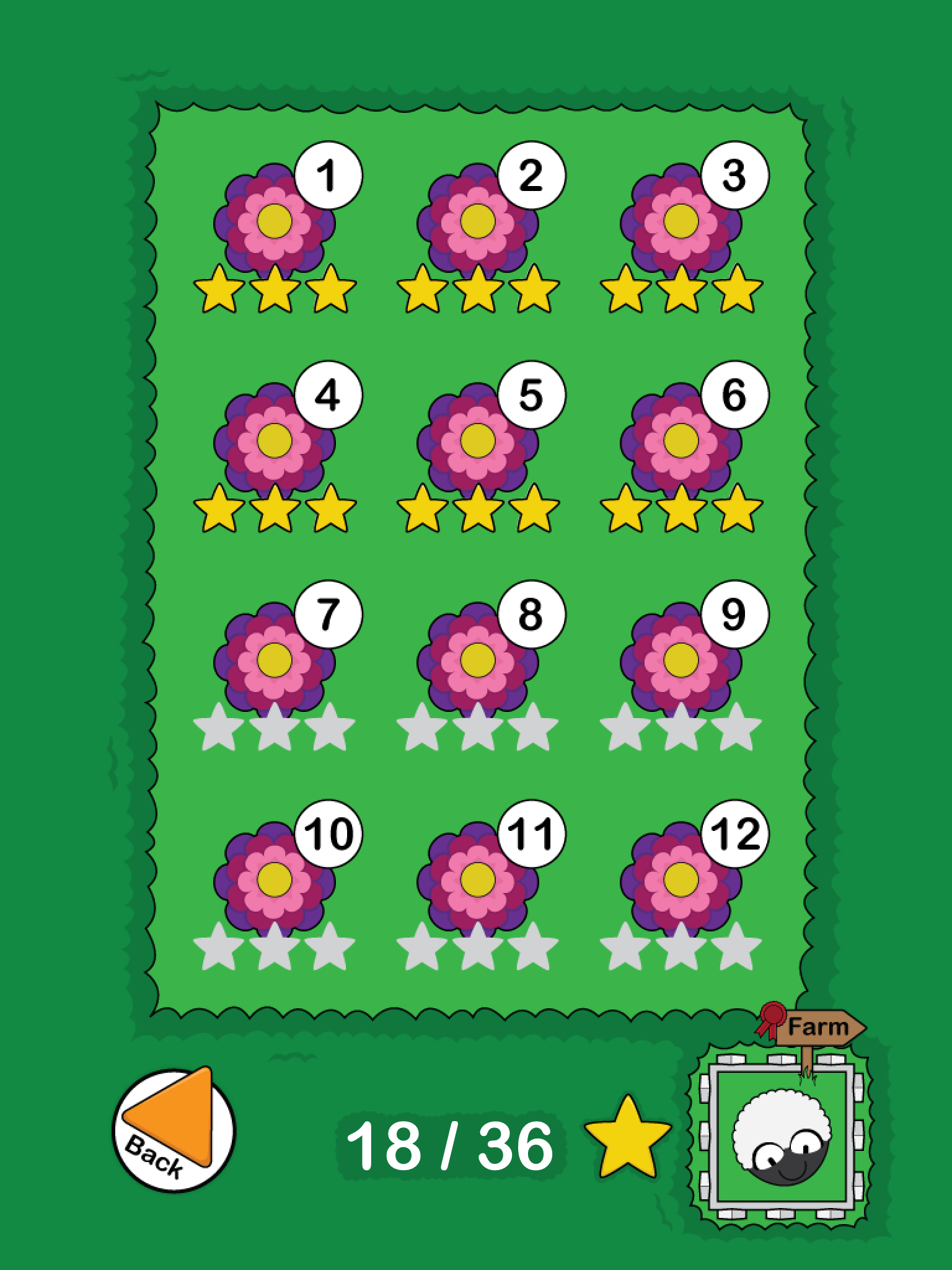 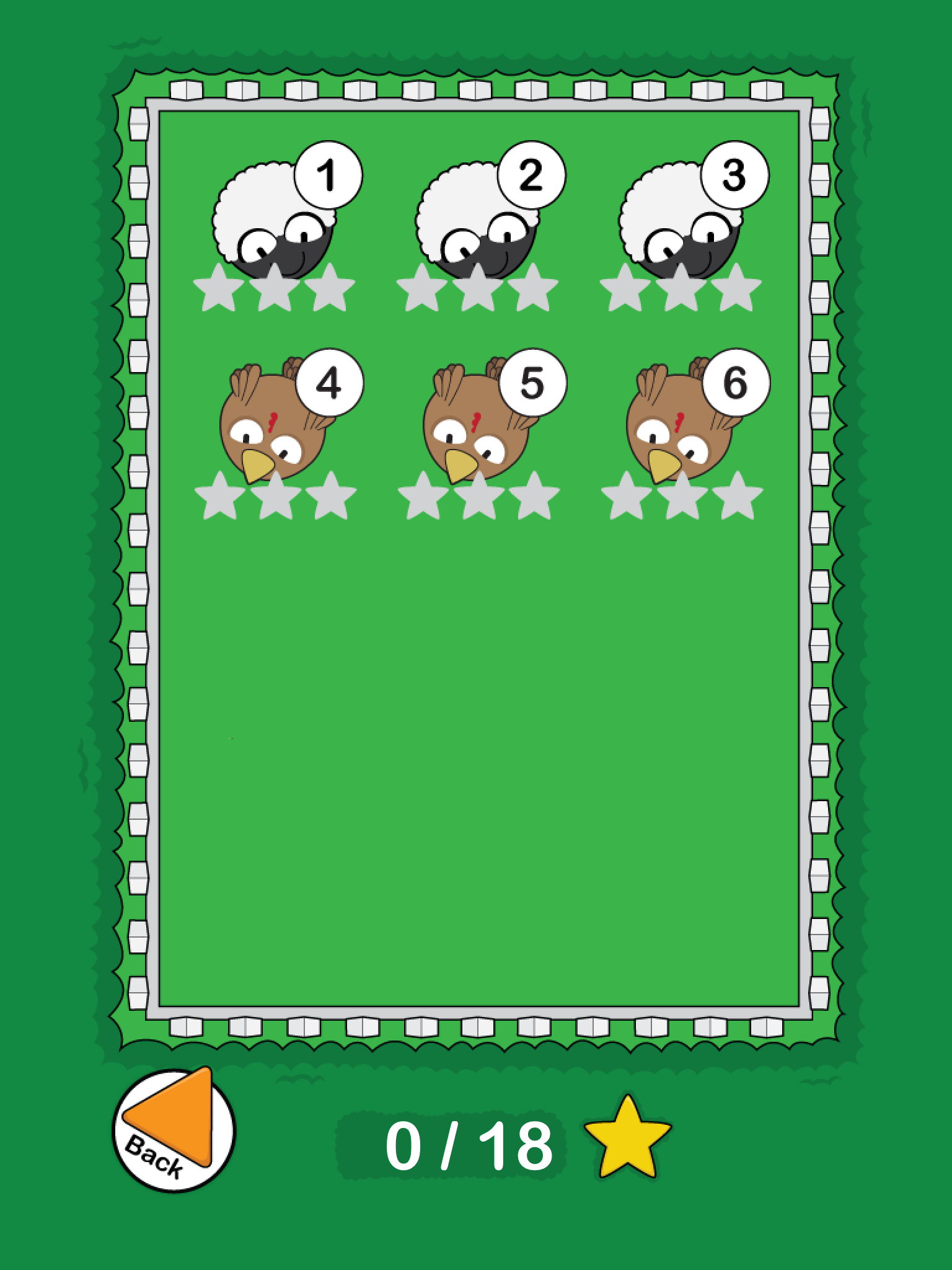 Bravo pour ton travail!